Twist le lombricREFRAIN : 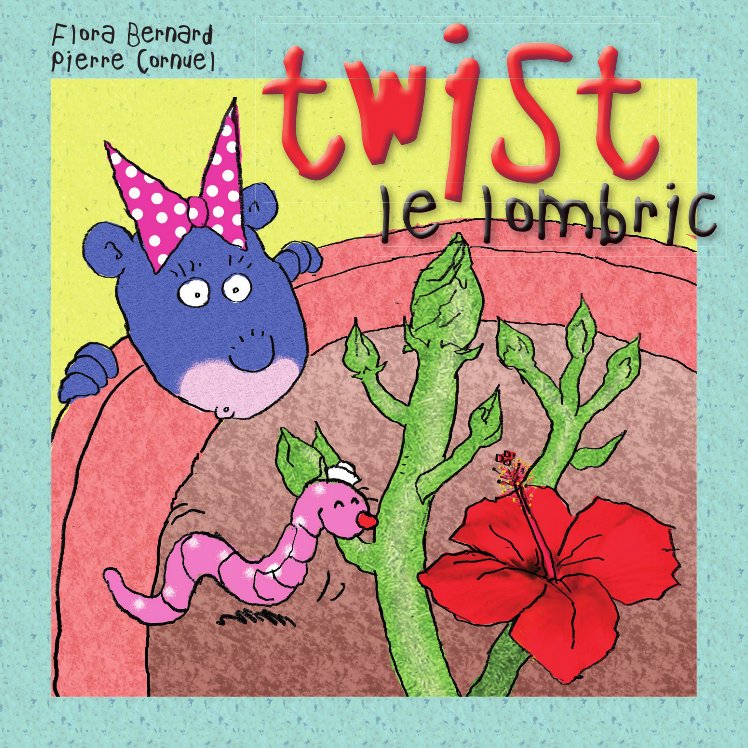 C'est la chanson de Twist, Twist le lombric C'est la chanson de Twist,Twist le lombric Qui avec ses cousins, compostent si bien Qui avec ses cousins, compostent si bien Ce qui ne nous sert plus à rien :Coquilles d'œufs, peaux de bananes et épluchures.Ils s'en régalent tel un délicieux festinAvec eux les déchets ont la vie dure !REFRAIN Ils les mangent, en font de la terre pour le jardin, Grâce à eux nos poubelles sont moins remplies c'est sûr ! Le compost pour notre jardin ça fait du bien,Grâce à lui on a de la belle verdure !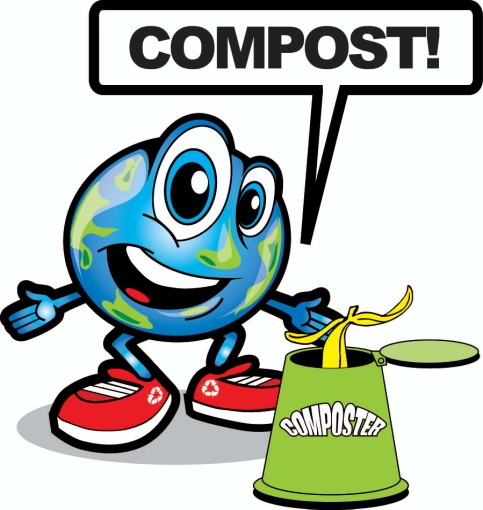 REFRAIN 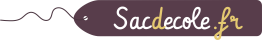 